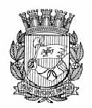 Publicado no D.O.C. São Paulo, 104, Ano 62 Sexta-feira.02 de Junho de 2017Gabinete do Prefeito, pág. 01TÍTULO DE NOMEAÇÃO 70, DE 1 DE JUNHO DE 2017JOÃO DORIA, Prefeito do Município de São Paulo,usando das atribuições que lhe são conferidas por lei,RESOLVE:Nomear o senhor CLAUDIO CARVALHO DE LIMA, RG13.885.242-X-SSP/SP, para exercer o cargo de Secretário Especialde Investimento Social, referência SM.PREFEITURA DO MUNICÍPIO DE SÃO PAULO, aos 1 dejunho de 2017, 464º da fundação de São Paulo.JOÃO DORIA, PrefeitoSecretarias, pág. 03PORTARIA 953, DE 1 DE JUNHO DE 2017JULIO FRANCISCO SEMEGHINI NETO, Secretário do GovernoMunicipal, no uso da competência que lhe foi conferida peloDecreto 53.692, de 08.01.2013,RESOLVE:EXONERARSECRETARIA MUNICIPAL DE TRABALHO E EMPREENDEDORISMO1- ROSANGELA SALETE GONÇALVES, RF 586.019.9, docargo de Coordenador I, Ref. DAS-11, da Coordenação Pedagógica,da Escola Técnica de Saúde Pública Professor Makiguti,da Coordenadoria de Ensino, Pesquisa e Cultura, da FundaçãoPaulistana de Educação, Tecnologia e Cultura, da SecretariaMunicipal de Trabalho e Empreendedorismo, constante da Lei16.115/15 e do Decreto 56.071/15.2- ELADIR FLORES FOSCHINI, RG 6.097.122-8-SSP/SP, docargo de Supervisor Técnico III, Ref. DAS-13, da Supervisão deGestão de Pessoas, da Coordenadoria de Administração e Finanças,da Fundação Paulistana de Educação, Tecnologia e Cultura,da Secretaria Municipal de Trabalho e Empreendedorismo, constanteda Lei 16.115/15 e do Decreto 56.071/15.SECRETARIA DO GOVERNO MUNICIPAL, aos 1 de junhode 2017.JULIO FRANCISCO SEMEGHINI NETO, Secretário do GovernoMunicipalPORTARIA 972, DE 1 DE JUNHO DE 2017JULIO FRANCISCO SEMEGHINI NETO, Secretário do GovernoMunicipal, no uso da competência que lhe foi conferida peloDecreto 53.692, de 08.01.2013,RESOLVE:EXONERARSECRETARIA MUNICIPAL DE TRABALHO E EMPREENDEDORISMO1- SERGIO ANDRE ALVES, RF 550.952.1, a pedido, do cargode Chefe de Seção Técnica, Ref. DAS-10, da Seção Técnica deFrigoríficos Municipais, da Supervisão de Mercados e Sacolões,da Supervisão das Divisões de Controle de Abastecimento, daCoordenadoria de Segurança Alimentar e Nutricional, da SecretariaMunicipal de Trabalho e Empreendedorismo, constante dosDecretos 54.888/14 e 54.990/14.2- ENNIO THOMAZ, RF 391.925.1, a pedido, do cargo deChefe de Seção Técnica, Ref. DAS-10, da Seção Técnica deControle Sanitário de Alimentos Manipulados, da Supervisãodas Divisões de Controle de Abastecimento, da Coordenadoriade Segurança Alimentar e Nutricional, da Secretaria Municipalde Trabalho e Empreendedorismo, constante dos Decretos54.888/14 e 54.990/14.SECRETARIA DO GOVERNO MUNICIPAL, aos 1 de junhode 2017.JULIO FRANCISCO SEMEGHINI NETO, Secretário do Governo MunicipalSecretarias, pág. 04TÍTULO DE NOMEAÇÃO 491, DE 1 DE JUNHO DE 2017JULIO FRANCISCO SEMEGHINI NETO, Secretário do GovernoMunicipal, no uso da competência que lhe foi conferida peloDecreto 53.692, de 08.01.2013,RESOLVE:NOMEARSECRETARIA MUNICIPAL DE TRABALHO E EMPREENDEDORISMO1- ROSANGELA SALETE GONÇALVES, RF 586.019.9, paraexercer o cargo de Supervisor Técnico III, Ref. DAS-13, daSupervisão de Gestão de Pessoas, da Coordenadoria de Administraçãoe Finanças, da Fundação Paulistana de Educação,Tecnologia e Cultura, da Secretaria Municipal de Trabalho eEmpreendedorismo, constante da Lei 16.115/15 e do Decreto56.071/15.2- MARIA DE FÁTIMA SANTANA DOS SANTOS, RG54.961.820-X-SSP/SP, para exercer o cargo de Coordenador I,Ref. DAS-11, da Coordenação Pedagógica, da Escola Técnica deSaúde Pública Professor Makiguti, da Coordenadoria de Ensino,Pesquisa e Cultura, da Fundação Paulistana de Educação, Tecnologiae Cultura, da Secretaria Municipal de Trabalho e Empreendedorismo,constante da Lei 16.115/15 e do Decreto 56.071/15.3- ELADIR FLORES FOSCHINI, RG 6.097.122-8-SSP/SP, paraexercer o cargo de Assessor Especial, Ref. DAS-14, do Gabinetedo Coordenador, da Coordenadoria de Administração e Finanças,da Fundação Paulistana de Educação, Tecnologia e Cultura,da Secretaria Municipal de Trabalho e Empreendedorismo, constanteda Lei 16.115/15 e do Decreto 56.071/15.SECRETARIA DO GOVERNO MUNICIPAL, aos 1 de junhode 2017.JULIO FRANCISCO SEMEGHINI NETO, Secretário do Governo MunicipalSecretarias, pág. 05TÍTULO DE NOMEAÇÃO 511, DE 1 DE JUNHO DE 2017JULIO FRANCISCO SEMEGHINI NETO, Secretário do GovernoMunicipal, no uso da competência que lhe foi conferida peloDecreto 53.692, de 08.01.2013,RESOLVE:NOMEARSECRETARIA MUNICIPAL DE TRABALHO E EMPREENDEDORISMO1- THIAGO DESIE DE CAMPOS LEITE, RG 40.284.291-1-SSP/SP, para exercer o cargo de Assistente de Microcrédito I, Ref.DAI-05, do Gabinete do Secretário, da Secretaria Municipal deTrabalho e Empreendedorismo, constante do Decreto 57.576/17.2- ENNIO THOMAZ, RF 391.925.1, para exercer o cargode Chefe de Seção Técnica, Ref. DAS-10, da Seção Técnica deFrigoríficos Municipais, da Supervisão de Mercados e Sacolões,da Supervisão das Divisões de Controle de Abastecimento, daCoordenadoria de Segurança Alimentar e Nutricional, da SecretariaMunicipal de Trabalho e Empreendedorismo, constante dosDecretos 54.888/14 e 54.990/14.SECRETARIA DO GOVERNO MUNICIPAL, aos 1 de junhode 2017.JULIO FRANCISCO SEMEGHINI NETO, Secretário do GovernoMunicipalTRABALHO E EMPREENDEDORISMOGABINETE DO SECRETÁRIOSISTEMA MUNICIPAL DE PROCESSOS - SIMPROCDESPACHOS: LISTA 2017-2-100COORDENADORIA DE SEGURANCA ALIMENTAR E NUTRICIONALENDERECO: .PROCESSOS DA UNIDADE SDTE/COSAN/FEIRA/SUP2015-0.248.304-8 VIRGILIO EUDES PEREIRA RAMOSDEFERIDOAUTORIZADA A SOLICITACAO ORA FORMULADA PARAINCLUSAO DA(S) FEIRA(S) LIVRE(S) REGISTRO(S) N. 3000-7-AF E 6402-5-MO, METRAGEM 06X02, GRUPO DE COMERCIO 23.02, BEM COMO A INCLUSAO DO PREPOSTO HUMBERTO RAMANZINI GREGORIO COSTA, NA MATRICULA 019.016-01-8, TITULADA A VIRGILIO EUDES PEREIRA RAMOS ME, NOS TERMOS DO ART. 24 INCISO VI DO DECRETO N. 48.172/07, SATISFEITAS AS DEMAIS EXIGENCIAS LEGAIS.2017-0.017.005-4 JOSE FERNANDES DE LIMAPARCIALMENTE DEFERIDOAUTORIZADA A SOLICITACAO ORA FORMULADA PARALICENCIAMENTO E EXPEDICAO DE MATRICULA EM NOME DEJOSE FERNANDES DE LIMA 00052352862, GRUPO DE COMERCIO04.00, METRAGEM 08X02 NA(S) FEIRA(S) LIVRE(S) REGISTRON. 1085-5-MB E 7132-3-CS E INDEFIRO A SOLICITACAOPARA A(S) FEIRA(S) LIVRES(S) REGISTRO N. 4024-0-VM, PORFALTA DE ESPACO FISICO.2017-0.027.963-3 ROGERIO FERNANDO DA SILVADEFERIDOAUTORIZADA A SOLICITACAO ORA FORMULADA PARALICENCIAMENTO E EXPEDICAO DE MATRICULA EM NOMEDE ROGERIO FERNANDO DA SILVA 36731240800, GRUPO DECOMERCIO 01.00, METRAGEM 10X02 NA(S) FEIRA(S) LIVRE(S)REGISTRO N. 1027-8-CV, 3118-6-CV, 4034-7-CV, 5037-7-CV,6084-4-FO E 7034-3-CV.2017-0.051.659-7 NEUSA MARIA BATISTADEFERIDOAUTORIZADA A INCLUSAO DO(A) AUXILIAR RODRIGO DELIMA BATISTA, BEM COMO O AUMENTO DE METRAGEM DE03X03 PARA 05X04 NA(S) FEIRA(S) 1027-8-CV, 4034-7-CV, 5027-0-CV, 6054-2-CV E 7055-6-ST, GRUPO DE COMERCIO 14.01, NAMATRICULA N. 012.941-04-2, TITULADA A NEUSA MARIA BATISTA- ME , NOS TERMOS DO ART. 24 INCISO VI DO DECRETO N.48.172/07, SATISFEITAS AS DEMAIS EXIGENCIAS LEGAIS.2017-0.065.351-9 AGNALDO ALVES BEZERRADEFERIDOAUTORIZADA A EXCLUSAO DO(A) PREPOSTA MARINEZ DA CONCEICAO DA SILVA BEZERRA, POR SOLICITACAO DO TITULAR, BEM COMO O AUMENTO DE METRAGEM DE 03X03 PARA 05X04 NA(S) FEIRA(S) 1110-0-SM, 3057-0-VP, 4084-3-VP E 5079-2-VP, GRUPO DE COMERCIO 14.01, NA MATRICULA N. 012.871-06-0, TITULADA A AGNALDO ALVES BEZERRA ME.2017-0.065.431-0 COM DE HORTIF QUITERIA & OLIVEIRA LTDADEFERIDOAUTORIZADA A TRANSFERENCIA DA MATRICULA DE FEIRANTE N. 014.113-02-3, DE COM DE HORTIF QUITERIA & OLIVEIRA LTDA PARA MARIA APARECIDA VIEIRA GUILHERME 04515868403, NOS TERMOS DO ARTIGO 18, DO DECRETO N. 48.172/07 E SATISFEITAS AS DEMAIS EXIGENCIAS LEGAIS.2017-0.067.636-5 SEBASTIAO NUNES DOS SANTOSDEFERIDOAUTORIZADA A INCLUSAO DO(A) PREPOSTO(A) MICHAEL MOREIRA NUNES DOS SANTOS, NA MATRICULA N. 012.341-03-7, TITULADA A SEBASTIAO NUNES DOS SANTOS - ME , NOS TERMOS DO ART. 24 INCISO VI DO DECRETO N. 48.172/07, SATISFEITAS AS DEMAIS EXIGENCIAS LEGAIS2017-0.067.753-1 RENATO BARBOZADEFERIDOAUTORIZADA A SOLICITACAO ORA FORMULADA PARAINCLUSAO D(S) FEIRA(S) LIVRE(S) REGISTRO(S) N. 1012-0-VP(10X02), 4027-4-IP (08X02) E 6108-5-AF (08X02), METRAGEM-, GRUPO DE COMERCIO 04.00, NA MATRICULA 025.239-01-5,TITULADA A RENATO BARBOZA - ME.2017-0.069.197-6 MARIA DE JESUS SOUSADEFERIDOAUTORIZADA A SOLICITACAO ORA FORMULADA PARAINCLUSAO DA(S) FEIRA(S) LIVRE(S) REGISTRO(S) N. 4003-7-MO,METRAGEM 02X02, GRUPO DE COMERCIO 21.01, NA MATRICULA024.660-01-9, TITULADA A MARIA DE JESUS SOUSA.2017-0.071.445-3 MAURICIO JOAQUIM DA SILVADEFERIDOAUTORIZADA A INCLUSAO DO(A) PREPOSTO(A) MARCO AURELIO DOS SANTOS SILVA, NA MATRICULA N. 001.261-03-7, TITULADA A MAURICIO JOAQUIM DA SILVA - MEI , NOS TERMOS DO ART. 24 INCISO VI DO DECRETO N. 48.172/07, SATISFEITAS AS DEMAIS EXIGENCIAS LEGAIS.2017-0.076.268-7 ANTONIO CARLOS DINIZ GOMES - MEDEFERIDOAUTORIZADO O AUMENTO DE METRAGEM DE 03X03 PARA 05X04 NA(S) FEIRA(S) LIVRE(S) REGISTRO 1205-0-SA, 3129-1-SA, 4160-2-IQ E 7003-3-MO, NA MATRICULA DE FEIRANTE REGISTRO 019.660-01-4, GRUPO DE COMERCIO 14.01, TITULADA A ANTONIO CARLOS DINIZ GOMES - ME.2017-0.076.278-4 COMERCIO DE FRANGO E MIUDOS MARCHIORI LTDA - MEDEFERIDOAUTORIZADA A SOLICITACAO ORA FORMULADA PARA INCLUSAODA(S) FEIRA(S) LIVRE(S) REGISTRO(S) N. 3059-7-FO E7143-9-VM, METRAGEM 07X04, GRUPO DE COMERCIO 12.00,NA MATRICULA 015.486-02-8, TITULADA A COMERCIO DE F EMIUDOS MARCHIORI LTDA.2017-0.077.479-0 JOSE DA PURIFICAODEFERIDOAUTORIZADA A TRANSFERENCIA DA MATRICULA DE FEIRANTE N. 003.091-01-5, DE JOSE DA PURIFICACAO PARA ELIZABETE FLORIDO PURIFICACAO 07791820811, NOS TERMOS DO ARTIGO 18, DO DECRETO N. 48.172/07 E SATISFEITAS AS DEMAIS EXIGENCIAS LEGAIS.2017-0.078.489-3 ANTONIO CARLOS DINIZ GOMES - MEDEFERIDOAUTORIZADA A SOLICITACAO ORA FORMULADA PARA INCLUSAO D(S) FEIRA(S) LIVRE(S) REGISTRO(S) N. 5041-5-PE, METRAGEM 05X04, GRUPO DE COMERCIO 14.01, NA MATRICULA 019.660-01-4, TITULADA A ANTONIO CARLOS DINIZ GOMES - ME.2017-0.078.933-0 JOSE YOSHIO NAKATADEFERIDOAUTORIZADA A A TRANSFERENCIA DA MATRICULA DEFEIRANTE N. 032.380-01-1, DE JOSE YOSHIO NAKATA PARAG. ALVES DISTRIBUIDORA DE OVOS LTDA - ME, BEM COMOA INCLUSAO DO PREPOSTO MARIANA THIEMI FUKUMOTO,NOS TERMOS DO ARTIGO 18 E 24 INCISO VI, DO DECRETO N.48.172/07 E SATISFEITAS AS DEMAIS EXIGENCIAS LEGAIS.2017-0.081.326-5 PAULO PEREIRA DA SILVADEFERIDOAUTORIZADA A SOLICITACAO ORA FORMULADA PARALICENCIAMENTO E EXPEDICAO DE MATRICULA EM NOME DEPAULO PEREIRA DA SILVA 44151047468, GRUPO DE COMERCIO04.00, METRAGEM 04X02 NA(S) FEIRA(S) LIVRE(S) REGISTRON. 1175-4-SE, 5048-2-JT, 6016-0-IP E 7153-6-MO.2017-0.081.328-1 MARIA CELMA ALMEIDA PEREIRADEFERIDOAUTORIZADA A SOLICITACAO ORA FORMULADA PARALICENCIAMENTO E EXPEDICAO DE MATRICULA EM NOME DEMARIA CELMA ALMEIDA PEREIRA 29542121873, GRUPO DECOMERCIO 04.00, METRAGEM 04X02 NA(S) FEIRA(S) LIVRE(S)REGISTRO N. 1175-4-SE, 5048-2-JT, 6016-0-IP E 7153-6-MO.2017-0.087.043-9 SEC. MUN. DO DES., TRABALHO E EMPREENDEDORISMODEFERIDOAUTORIZADO O CORTE DA(S) FEIRA(S) LIVRE(S) 1360-9-CV.VIA DE CONSE QUENCIA, REVOGO A PERMISSAO DE USO OUTORGADAAO FEIRANTE SONIA MARIA GARCIA DE OLIVEIRA,COM O CONSEQUENTE CANCELAMENTO DA MATRICULA017.014-01-8, NOS TERMOS DISPOSTOS NO ART. 24, INCISOI E ART. 26, INCISO II DO DECRETO 48.172/07, A PARTIR DE26.05.2017, E EM CASO DE DEBITOS, ENCAMINHAMOS OPRESENTE PARA PROVIDENCIAR A COBRANCA DOS MESMOS.2017-0.087.049-8 SEC. MUN. DO DES., TRABALHO E EMPREENDEDORISMODEFERIDOAUTORIZADO O CORTE DA(S) FEIRA(S), POR FALTA, NASRESPECTIVAS MATRICULAS LISTADAS A SEGUIR A PARTIR DE26.05.2017.1360-9-CV-026.07 9-01-1-VALDINEI DE JESUS SILVAMEI; 1360-9-CV-026.059-01-0-SIDNA LOPES SANTOS MEI;1360-9-CV-016.934-01-6-GEOVANE ZACARIAS FERREIRAFUNDAÇÃO PAULISTANA DE EDUCAÇÃO E TECNOLOGIADo Processo Processo nº 8110.2017/0000114-0INTERESSADO: FUNDAÇÃO PAULISTANA DE EDUCAÇÃO, TECNOLOGIA E CULTURAASSUNTO: Abertura de edital de credenciamento paracontratação de oficineiros para realização de oficinas deempreendedorismo, participação social e cidadã, mundodo trabalho e políticas públicas e gestão, que integrarãoo MÓDULO COMUM a ser ofertado em todas as turmase oficinas a ofertadas pela Fundação Paulistana. Análisede Edital.I - No uso das atribuições que me foram conferidas porlei e demais elementos do presente, notadamente as manifestaçõesda Coordenadoria de Ensino, Pesquisa e Cultura (SEI 3162219) e manifestação da Assessoria Técnico-Jurídica a respeito (Parecer FUNDATEC/AJ 3263457), o qual acolho, AUTORIZO, com amparo no artigo 25, caput, da Lei Federal nº8.666/93 e Artigos 2º e 4º da Lei Municipal 16.115/205, assimcomo no Parecer da AJC/PGM ementado sob o nº 10.178/2002,a publicação de Edital de Credenciamento para Oficineiros, deoficinas de empreendedorismo, participação social e cidadã,mundo do trabalho e políticas públicas e gestão, que integrarãoo MÓDULO COMUM a ser ofertado em todas as turmas e oficinasa ofertadas pela Fundação Paulistana, em conformidadecom a Minuta de Edital (SEI 3263333), que aprovo.